Рекламно-техническое описание научно-методического произведенияНаучно-методическое произведение в формате учебного пособия «Деловое общение документооборот и делопроизводство» разработано в рамках служебного задания на 2022 год для учебно-методического обеспечения учебных дисциплин учебных планов Ярославского филиала Финуниверситета по направлению 38.03.02 «Менеджмент» и 42.03.05 «Медиакоммуникации»Сведения об авторах: Описание результата интеллектуальной деятельностиИнформация об учебном пособии и научно-методическом (научном) заделе. Учебное пособие знакомит с основными требованиями, предъявляемыми к речевому поведению делового человека, формирует необходимые компетенции в области деловой коммуникации. В нем представлен как теоретический материал, знакомящий с этикетом делового общения, нормативными аспектами деловой речи, типами деловых документов, так и система практических заданий, позволяющих актуализировать полученные знания и организовать самостоятельную работу. Учебное пособие содержит приложения, в которых представлены термины и определения, языковые формулы в деловых письмах и тестовые задания. Степень готовности к изданию и применению в образовательном процессе: учебное пособие разработано в полном объеме, подготовлено к изданию и может быть использовано в образовательном процессе.Новизна учебного пособия, отличие от аналогов. Новизна учебного пособия заключается в том, что оно содержит авторские материалы по подготовке менеджеров и специалистов по медиакоммуникациям.Технологические преимущества: материалы учебного пособия обеспечивают преподавание учебных дисциплин, связанных с деловой коммуникацией. Система обучения выстроена с учетом последовательности формирования необходимых навыков и включает изучение теоретического материала, работу с текстами образцами, редактирование негативных текстов и создание самостоятельного письменного документа или устного высказывания в соответствии с ситуацией общения и решаемой задачей. Осуществить это позволяет большое количество кейсов, взятых из реальной практики управления и делопроизводства.Экономические преимущества: использование материалов учебного пособия обеспечивает тесную взаимосвязь теоретического и практического материала, вследствие чего повышается эффективность преподавательского труда и образовательного процесса в целом. Пособие позволяет организовать образовательный процесс так, что в нем реализуются разные принципы обучения (научности, наглядности, активности, преемственности, системности, проблемного обучения). Кроме того, использование учебного пособия обеспечивает замещение учебных изданий других авторов, подготовленных в других вузах.Область возможного использования. Пособие предназначено для использования в учебном процессе студентами, обучающимися по направлению подготовки 38.03.02 «Менеджмент» и 42.03.05 «Медиакоммуникации». Учебное пособие может представлять интерес для слушателей курсов повышения квалификации, изучающих деловое общение, документоведение, секретарское дело. Сопутствующие полезные эффекты: на основе материалов учебного пособия могут быть разработаны авторские лекционные и методические курсы по аннотированной проблематике. 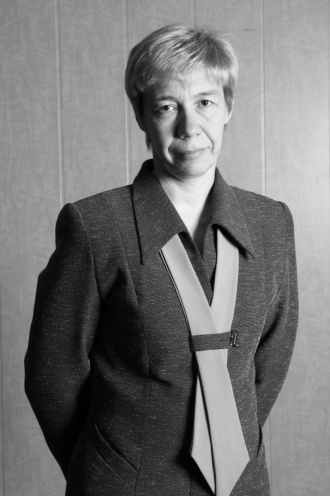 Колышкина Татьяна Борисовнадоцент кафедры «Государственное и муниципальное управление и медиакоммуникации» Ярославского филиала Федерального государственного образовательного бюджетного учреждения высшего образования «Финансовый университет при Правительстве Российской Федерации»Кандидат филологических наук150052, г. Ярославль, Ленинградский пр., д. 49, кв.124Тел.: +7-920-139-79-90Эл. адрес: ktb-10@mail.ru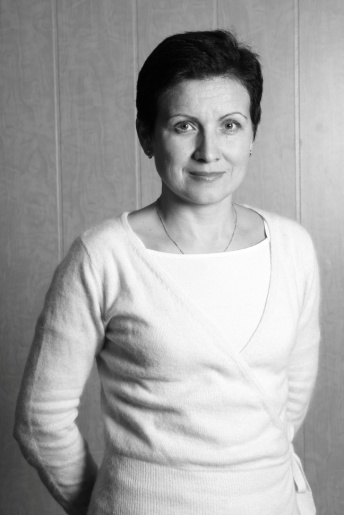 Шустина Ирина Викторовнадоцент кафедры «Государственное и муниципальное управление и медиакоммуникации» Ярославского филиала Федерального государственного образовательного бюджетного учреждения высшего образования «Финансовый университет при Правительстве Российской Федерации»Кандидат филологических наук150046, г. Ярославль, ул. Б. Полянки, д. 23, кв. 10Тел.: +7-903-828-41-95Эл. адрес: shustina-irina@rambler.ru